Normas para submissão de RESUMO expandido PARA O ESBEANome Completo do Primeiro Autor(2); No máximo seis autores com o nome do Apresentador Sublinhado(3); Nome Completo dos Coautores(4); Em negrito e centralizado, fonte Times New Roman, tamanho 11.Palavras-Chave: Instruções; Engenharia Ambiental e Sanitária; ODs.INTRODUçãoEste documento fornece informações e instruções para preparar o resumo expandido de acordo com as normas do Encontro Sul Brasileiro de Engenharia Ambiental e Sanitária. Somente resumos formatados de acordo com as presentes orientações serão aceitos para publicação no ESBEA.especificações geraisO resumo pode estar escrito em Português, dentro de uma caixa de impressão de 18cm x 27cm, centralizada na página. O resumo incluindo figuras, tabelas e referências devem ter no máximo 2 páginas. Resumos que ultrapassarem este número de páginas deverão ser revisados com a possibilidade de serem recusados. O tamanho do arquivo, em PDF, não pode exceder 3 MBytes.Uso de SiglasSe for necessário o uso de siglas, essas devem ser definidas anteriormente.Título e palavras-chaveA primeira página deve conter o Título e Palavras-Chave. A primeira linha do Título deve estar localizada a 12pt do topo da página.Título do artigoO Título deve ser escrito centralizado, 14 pt, negrito, Times Roman, todas as letras maiúsculas. Se o título ocupar mais de uma linha deverá ter espaçamento simples. Inclusão de fórmulas ou caracteres especiais no título é altamente desaconselhado. Siglas podem ser usadas se definidas na linha, por exemplo, “Encontro Sul Brasileiro de Engenharia Ambiental e Sanitária (ESBEA)”.Palavras-ChavePor favor, escreva no máximo seis palavras-chave. Elas devem ser escritas alinhadas a esquerda, 10pt, Times Roman, e a linha de começar com Palavras-chave em negrito.Título de Seções e SubseçõesTítulo de SeçãoOs títulos das seções devem ser escritos alinhados a esquerda, 10pt, letras maiúsculas e em negrito, com fonte Times Roman. Deve haver um espaço de 6pt antes de iniciar o texto do título de cada seção.Título de SubseçãoOs títulos das subseções devem ser escritos alinhados a esquerda, 10pt, em negrito, com fonte Times Roman e apenas a primeira letra em maiúsculo. Deve haver um espaço de 0 pt antes de iniciar o texto do título de cada subseção.TextoO texto deve ser escrito com espaçamento simples, justificado, usando Times Roman, 10pt e em duas colunas. A primeira linha de cada parágrafo não deve ser recuada. Não há espaçamento entre parágrafos intertextuais.Numeração de páginasOs autores não devem colocar a numeração das páginas.FIgurasTodas as figuras devem ser numeradas sequencialmente e legendadas. A legenda deve ser centralizada, 9pt, Times Roman, letras maiúsculas e minúsculas.Deve haver um espaçamento de 6pt entre a parte superior da figura e o texto logo acima e entre o final da legenda e o texto logo abaixo. Um espaçamento de 0 pt deve ser dado entre a figura e a legenda (ver Figura 1). Todas as figuras devem ser referenciadas no texto. Figuras coloridas são recomendadas. 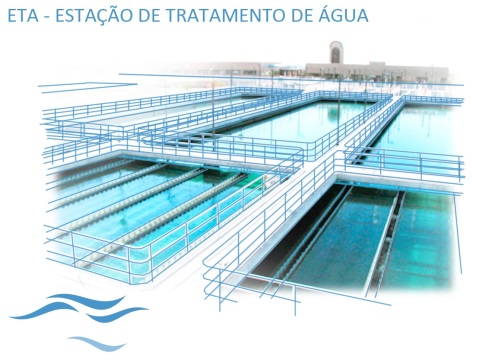 Figura 1: Legenda da figura.EQUAçõesSe contiver equações, estas devem ser numeradas sequencialmente, usando números arábicos entre parênteses. Essa deve ser alinhada a direita, usando 5cm de tabulação entre a equação e a numeração. Deve haver um espaçamento de 6pt entre uma equação e o texto.A seguir um exemplo de uma equação simples,Ax = b.	()e um exemplo de equações com várias linhas 	()TabelasTodas as tabelas devem ser numeradas sequencialmente e legendadas. A legenda deve ter 9pt, Times Roman, letras maiúsculas e minúsculas.Um espaçamento de 0pt deve separar a tabela da legenda, e um espaçamento de 10 pt (uma linha) deve separar a tabela do texto ao redor (texto acima e abaixo desta). Para um exemplo, ver Tabela 1. Todas as tabelas devem ser referenciadas no texto.Tabela 1: Legenda da Tabela.formatação das referênciasAs referências devem ser apresentadas listando em ordem alfabética dos sobrenomes dos autores. Priorizar artigos de periódicos e livros. Ao listar capítulos de livros, incluir número inicial e final das páginas. No caso de mais de dois autores, use no texto “et al.” com a data entre parênteses, sem itálico. No caso de várias citações coloque entre parênteses, seguidas de ponto e vírgula, por exemplo: (Sobrenome1 et al., 2005; Sobrenome1 & Sobrenome2, 2007). Na lista de Referências, use “et al.” se houver mais de três autores. Use vírgula e espaço antes das iniciais dos nomes dos autores.ConclusõesRecomenda-se que os artigos sejam divididos nas seguintes seções: Introdução, Material e Métodos, Resultados e Discussão, Conclusões, Agradecimentos (se houver) e Referências. ReferênciasAs referências devem ser listadas e redigidas em tamanho da fonte 9, com um espaço simples entre cada uma. A literatura citada, incluindo trabalhos citados no texto, quadro(s) ou figura(s), deve ser inserida em ordem alfabética do sobrenome do primeiro autor, da seguinte forma:Periódicos:FONSECA, J. A., MEURER, E. J. Inibição da absorção de magnésio pelo potássio em plântulas de milho em solução nutritiva. Revista Brasileira de Ciência do Solo, 21:47- 50, 1997.Livro:KONHNKE, H. Soil physics. 2.ed. New York: MacGraw Hill, 1969. 224p.Capítulo de livro:JACKSON, M. L. Chemical composition of soil. In: BEAR, F. E., ed. Chemistry of the soil. 2.ed. New York: Reinhold, 1964. p.71-141.Trabalho em Anais:VETTORI, L. Ferro “livre” por cálculo. In: CONGRESSO BRASILEIRO DE CIÊNCIA DO SOLO, 15., Campinas, 1975. Anais. Campinas: Sociedade Brasileira de Ciência do Solo, 1976. p.127-128.CD-ROM:SILVA, M. L. N.; FREITAS, P. L.; BLANCANEAUX, P. et al. Índice de erosividade de chuva da região de Goiânia (GO). In: CONGRESSO LATINO AMERICANO DE CIÊNCIA DO SOLO.13., 1996. Anais. Águas de Lindóia: Embrapa, 1996. CD-ROMInternet:El Niño and La Niña. Disponível em: < http://www.stormfax.com/elnino.htm>. Acesso em 15 out. 2000.EstaçãoValor 1Valor 2Valor 3141.001.002.84240.861.024.88323.813.442.9245.6264.201.08